Vocabulary: Isosceles and Equilateral Triangles 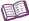 Vocabulary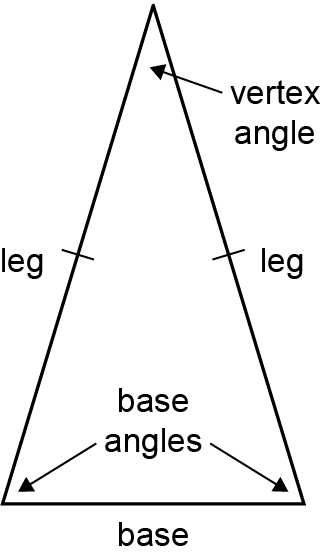 Base (of an isosceles triangle) – the side of an isosceles triangle that is not congruent to the other two.The base is opposite the vertex angle and adjacent to the base angles.Base angles – the angles that are adjacent to the base of an isosceles triangle.The base angles are opposite the legs.Equiangular – having all angles congruent.An equiangular triangle has three 60° angles.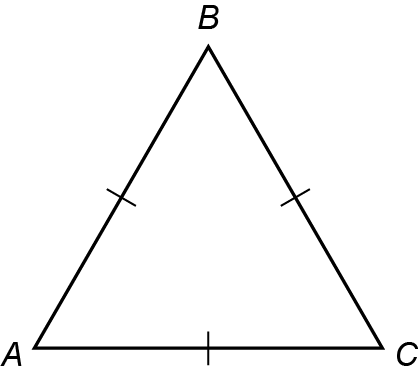 Equilateral – having all sides congruent.An equilateral triangle has three congruent sides.For example, ABC at the right is equilateral.Isosceles – having at least two sides congruent.Legs (of an isosceles triangle) – the congruent sides of an isosceles triangle.Vertex angle – the angle opposite the base of an isosceles triangle.The vertex angle is adjacent to the legs.